Republique islamique de mauritanieHonneur – Fraternité – Justice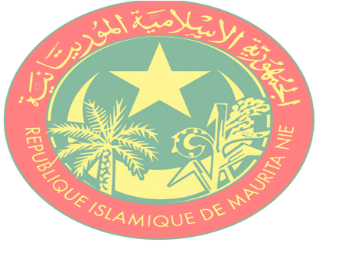 ministere du petrole, DES mines ET DE L’ENERGIESOCIETE MAURITANIENNE D’ELECTRICITE (SOMELEC)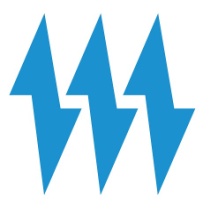 -------------------Appel à manifestation d’intérêt n° 06/CMI/2023 pour le recrutement d’un consultant chargé de la Mise en place d’une Stratégie d’Efficacité Énergétique en Mauritanie (republication)contexteLe Gouvernement de la République Islamique de Mauritanie a obtenu un financement de l’Association Internationale pour le Développement (IDA) pour financer un projet d'appui à la Décentralisation et aux Villes Intermédiaire productives- MOUDOUN. Une partie de ce financement sera consacré à une mission de développement d’une Stratégie d’Efficacité Énergétique à horizon 2040 pour la Mauritanie. Cette stratégie visera à soutenir la mise en place de la future Direction Générale de l’Électricité et des Énergies Renouvelables (DGENER), notamment sa Direction des Énergies Renouvelables et de la Maitrise de l’Energie. OBJECTIF DE L’AMIPar le présent Appel à Manifestation d’Intérêt (AMI), la SOMELEC, société nationale à capitaux publics, sise Avenue Boubacar Ben Amer à Nouakchott, République Islamique de Mauritanie, invite les consultants (firmes) ou groupements de consultants ayant une réputation internationale et possédant l’expérience requise à manifester leur intérêt pour fournir les services décrits dans les Termes de références en annexe.DUREE ESTMEE DE LA MISSION La durée totale pour l’accomplissement de cette mission est estimée sept (07) mois, à compter de la date de transmission par le Client de l’ordre de service de notification du démarrage de la mission.METHODE DE SELECTION Le Consultant sera sélectionné selon la méthode « Sélection fondée sur les qualifications du Consultant » (SQC), telle que décrite dans les procédures de passation des marchés de la Banque Mondiale (Règlement de Passation des Marchés pour les Emprunteurs sollicitant de la Banque mondiale le financement de projets d’Investissements - publiées 1er juillet 2016, révisée en novembre 2017 et août 2018.L’évaluation des manifestations d’intérêt sera effectuée comme suit :Etat des lieux des Programmes d’Efficacité Energétiques (10 points)Soit N1 le nombre de missions liées au diagnostic des programmes d’efficacité énergétique :N1 = N1max :…………………………………………………note n1 = 10 points ;N1 < N1max :…………………………………………………note n1 = (N1/N1max)*10 pts.NB : N1max est le nombre maximum de missions liées au diagnostic des programmes d’efficacité énergétique parmi celles effectuées par les candidats. Elaboration de Stratégies d’Efficacité Energétique (30 points)Soit N2 le nombre de missions liées à l’élaboration de Stratégies d’Efficacité Énergétique :N2 = N2max :…………………………………………………note n2 = 30 points ;N2 < N2max :…………………………………………………note n2 = (N2/N2max)*30 pts.N B: N2max est le nombre maximum de missions liées à l’élaboration de Stratégies d’Efficacité Energétique parmi celles effectuées par les candidats. Elaboration de programmes d’efficacité énergétique (30 points)Soit N3 le nombre de missions liées à l’élaboration de programmes d’efficacité énergétique :N3 = N3max :…………………………………………………note n3 = 30 points ;N3 < N3max :…………………………………………………note n3 = (N3/N3max)*30 pts.NB : N3max est le nombre maximum de missions liées l’élaboration de programmes d’efficacité énergétique parmi celles effectuées par les candidats. Suivi des programmes d’efficacité énergétique (15 points)Soit N4 le nombre de missions liées au suivi des programmes d’efficacité énergétique :N4 = N4max :…………………………………………………note n4 = 15 points ;N4 < N4max :…………………………………………………note n4 = (N4/N4max)*15 pts.NB : N4max est le nombre maximum de missions liées au suivi des programmes d’efficacité énergétique parmi celles effectuées par les candidats. Assistance pour la mise en place d’Agences en charge des politiques d’efficacité énergétique (15 points)Soit N5 le nombre de missions liées à l’assistance pour la mise en place d’Agence en charge des politiques d’efficacité énergétique:N5 = N5max :…………………………………………………note n5 = 15 points ;N5 < N5max :…………………………………………………note n5 = (N5/N5max)*15 pts.NB : N5max est le nombre maximum de missions liées à l’assistance pour la mise en place d’Agences en charge des politiques d’efficacité énergétique parmi celles effectuées par les candidats.La note globale N est définie comme suit :N = n1 + n2 + n3 + n4 + n5Le candidat qui obtient la note globale N la plus élevée sera invité pour présenter des propositions technique et financière.CONTENU DU DOSSIER DE CANDIDATURE :Les candidats intéressés devront transmettre à l’adresse indiquée au point VII ci-après, leurs dossiers de candidature qui doivent comprendre notamment les éléments suivants :Une lettre de candidature, signée du responsable légal du Consultant ou du Chef de file du groupement de Consultants (en cas de groupement) et indiquant les coordonnées (adresse postale, téléphone, fax, adresse email) et la ou les nationalités des Candidats. En cas de groupement, la nationalité du Chef de file du groupement sera considérée comme étant celle du groupement. En cas de groupement, le dossier de candidature doit comprendre un Accord de groupement signé par tous les membres du groupement qui montre que tous les membres le constituant seront solidairement responsables pour l’exécution de la totalité du Marché conformément à ses termes. Seuls les groupements dont les membres sont solidaires seront acceptés. Les candidatures présentées par des groupements dont les membres ne sont pas solidaires ne seront pas évaluées et seront écartés.Les références dites pertinentes qui correspondent aux qualifications techniques et à l’expérience en rapport avec les prestations demandées. Ces références dites pertinentes doivent impérativement être présentées dans un tableau correspondant au modèle qui suit :Ces références doivent obligatoirement être étayées par des attestations des bénéficiaires. L’attention des candidats est attirée sur ce qui suit :L’évaluation de l’expérience pertinente du candidat sera effectuée uniquement sur la base des informations fournies dans le tableau cité ci-dessus. Toute référence qui n’est pas indiquée dans ledit tableau ne sera pas prise en compte lors de l’évaluation des manifestations d’intérêt ;Le tableau regroupant les références pertinentes doit impérativement être signé et cacheté par le candidat ;Seuls les missions pour lesquels les candidats ont fourni des attestations de bonne exécution établies par les bénéficiaires desdites missions seront prises en compte lors de l’évaluation des dossiers de manifestation d’intérêt ;Pour permettre à la SOMELEC de vérifier éventuellement la véracité des attestations, les candidats sont tenus d’indiquer, pour chaque attestation fournie, l’adresse mail et le numéro de téléphone d’un responsable qui peut confirmer l’authenticité de ladite attestation ;Seules les pièces constitutives du dossier de candidature libellées en français ou accompagnées de leur traduction conforme dans cette langue seront prises en compte lors de l’évaluation.INFORMATIONS ET CLARIFICATIONPour toute information complémentaire ou clarification, les soumissionnaires intéressés peuvent s’adresser par écrit à :Monsieur le Conseiller Spécial Chargé de la Cellule des marchés de la SOMELECDirection Générale de la SOMELECCellule Chargée des MarchésSiège SOMELEC ; 4ème étageAvenue Boubacar Ben Amer. B.P.355Nouakchott (Mauritanie)Téléphone fixe : 00 222 45 29 03 89Mail :   cmsomelec@gmail.comDEPOT DES MANIFESTATIONS D’INTERET Les dossiers de manifestations d’intérêt, rédigés en langue française doivent être remis au Secrétariat de la Cellule des Marchés de la SOMELEC ou transmis par voie électronique au plus tard le Lundi 19 Février 2023 à 12 heures locale GMT, à l’adresse ci-après :Monsieur le Conseiller Spécial Chargé de la Cellule des marchés de la SOMELECAvenue Boubacar Ben Amer. B.P.355Téléphone Fixe : +222 45 29 03 89Email : cmsomelec@gmail.com;Nouakchott (Mauritanie)Le Dossier de candidature doit porter la mention suivante :« Appel à manifestation d’intérêt n° 06/CMI/2023 pour le recrutement d’un consultant chargé de la Mise en place d’une Stratégie d’Efficacité Énergétique en MauritanieLE PRESIDENT DE LA COMMISSION DES MARCHES SOMELECTall OUSMANEMissions liées au diagnostic des programmes d’efficacité énergétique Missions liées au diagnostic des programmes d’efficacité énergétique Missions liées au diagnostic des programmes d’efficacité énergétique Missions liées au diagnostic des programmes d’efficacité énergétique Missions liées au diagnostic des programmes d’efficacité énergétique Objet de la missionBénéficiairePaysAdresse du bénéficiaireCoût estimé des prestations confiées au candidat en US$ (préciser le volume incombant au candidat dans le cas d’un Groupement)Missions liées à l’élaboration de Stratégies d’Efficacité EnergétiqueMissions liées à l’élaboration de Stratégies d’Efficacité EnergétiqueMissions liées à l’élaboration de Stratégies d’Efficacité EnergétiqueMissions liées à l’élaboration de Stratégies d’Efficacité EnergétiqueMissions liées à l’élaboration de Stratégies d’Efficacité EnergétiqueObjet de la missionBénéficiairePaysAdresse du bénéficiaireCoût estimé des prestations confiées au candidat en US$ (préciser le volume incombant au candidat dans le cas d’un Groupement)Missions liées à l’élaboration de programmes d’efficacité énergétiqueMissions liées à l’élaboration de programmes d’efficacité énergétiqueMissions liées à l’élaboration de programmes d’efficacité énergétiqueMissions liées à l’élaboration de programmes d’efficacité énergétiqueMissions liées à l’élaboration de programmes d’efficacité énergétiqueObjet de la missionBénéficiairePaysAdresse du bénéficiaireCoût estimé des prestations confiées au candidat en US$ (préciser le volume incombant au candidat dans le cas d’un Groupement)Missions liées au suivi des programmes d’efficacité énergétiqueMissions liées au suivi des programmes d’efficacité énergétiqueMissions liées au suivi des programmes d’efficacité énergétiqueMissions liées au suivi des programmes d’efficacité énergétiqueMissions liées au suivi des programmes d’efficacité énergétiqueObjet de la missionBénéficiairePaysAdresse du bénéficiaireCoût estimé des prestations confiées au candidat en US$ (préciser le volume incombant au candidat dans le cas d’un Groupement)Missions liées à l’assistance pour la mise en place d’Agence en charge des politiques d’efficacité énergétiqueMissions liées à l’assistance pour la mise en place d’Agence en charge des politiques d’efficacité énergétiqueMissions liées à l’assistance pour la mise en place d’Agence en charge des politiques d’efficacité énergétiqueMissions liées à l’assistance pour la mise en place d’Agence en charge des politiques d’efficacité énergétiqueMissions liées à l’assistance pour la mise en place d’Agence en charge des politiques d’efficacité énergétiqueObjet de la missionBénéficiairePaysAdresse du bénéficiaireCoût estimé des prestations confiées au candidat en US$ (préciser le volume incombant au candidat dans le cas d’un Groupement)